Medium Term Plans	Autumn 2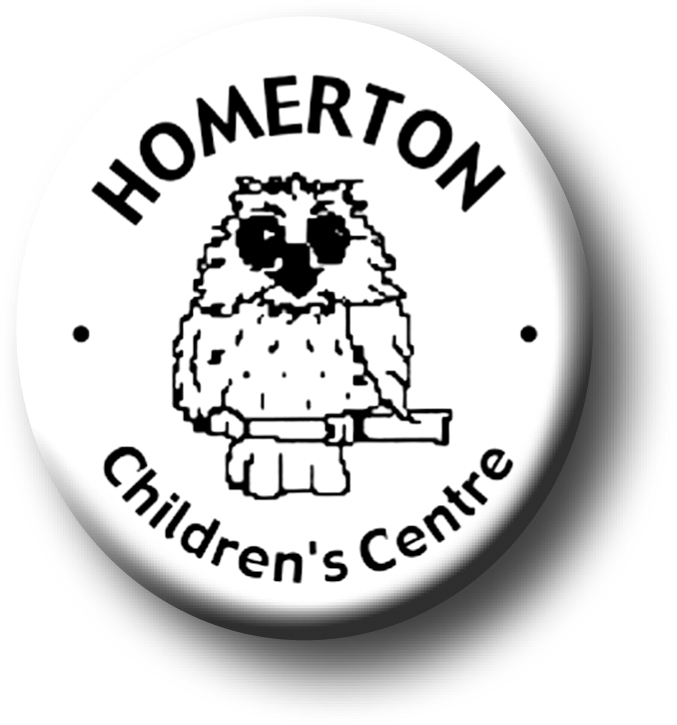 We follow the national Early Years Foundation Stage curriculum,  www.foundationyears.org.ukWe plan for each and every unique child, develop positive relationships with them and their families, engage them in stimulating environments which all contribute to every child’s learning and development.